3.7. Presupuesto de ConstrucciónEn este apartado debe detallar todas las obras de adecuación e instalación con sus respectivos costos. Suprima este texto al momento de imprimir o presentar la versión final del documento. El formato de letra cursiva empleado en las indicaciones de cada sección debe convertirse a presentación normal en la versión final del documento. Tabla 2 Presupuesto de Construcción   *Agregar tantas filas como sean necesarias para completar la información.3.8 Presupuesto de Ejecución Industrial (Actividades de Operación)En este apartado debe detallar todas las actividades de operación con sus respectivos costos. Suprima este texto al momento de imprimir o presentar la versión final del documento. El formato de letra cursiva empleado en las indicaciones de cada sección debe convertirse a presentación normal en la versión final del documento. *Agregar tantas filas como sean necesarias para completar la información4. Estrategias de comunicación y difusión de información En este apartado debe detallar cuáles serán las estrategias de comunicación y difusión que serán ejecutadas por la empresa. Estas acciones deben permitir dar viabilidad social y sostenibilidad al proyecto; se deben enfocar en un esfuerzo preventivo de conflictos, teniendo como base el incremento paulatino del relacionamiento entre la población y el proyecto para llegar a una participación ciudadana efectiva y propositiva antes de una participación ciudadana protocolar y potencialmente opositora. Es necesario determinar la distribución del tiempo, si se usará o no material de apoyo, si se entregará información escrita, entre otros aspectos. Una vez definida la estrategia debe responder de manera simple estas tres preguntas: ¿Para qué?, ¿Quién? y ¿Cómo?Para este apartado, los formatos, tablas, secciones y metodologías a detallar son de libre uso por cada empresa, sin embargo, de manera referencial, se recomienda utilizar las establecidas en la sección 4, Mecanismos e Instancias para el relacionamiento con los grupos de interés (pag. 65) de la Guía para la promoción de la Participación Ciudadana en el Sector Minero. Suprima este texto al momento de imprimir o presentar la versión final del documento. El formato de letra cursiva empleado en las indicaciones de cada sección debe convertirse a presentación normal al momento de presentar la versión final del documento.Tabla 2 Estrategias de comunicación y difusión de información*Agregar tantas filas como sean necesarias para completar la información.3. Políticas de comunicaciones y contrataciones localesEn este apartado debe detallar cuáles serán las políticas y principios de comportamiento que el titular de la concesión adoptará en su relación con los diferentes actores sociales que se encuentren ubicados en el área de influencia de la actividad minera y durante el ejercicio de esta. Por ejemplo: debe dar detalle cual será la política de compras locales y uso de recurso humano local, todo enmarcado en los valores de la cultura local. Para este apartado, los formatos, tablas, secciones y metodologías a detallar son de libre uso por cada empresa, sin embargo, de manera referencial, se recomienda utilizar las establecidas en la Guía para la promoción de la Participación Ciudadana en el Sector Minero. Suprima este texto al momento de imprimir o presentar la versión final del documento. El formato de letra cursiva empleado en las indicaciones de cada sección debe convertirse a presentación normal al momento de presentar la versión final del documento.4. Convenios/acuerdos a suscribir con las comunidades localesEn este apartado debe detallar si la empresa tiene proyectado o ha considerado la suscripción de convenios, actas, contratos o cualquier mecanismo que permita realizar alianzas con grupos de interés. En caso de tener proyectado realizar dicha actividad, se pide detallar cual es el grupo con el que se piensa realizar las alianzas y cuál es el fin perseguido.  Para este apartado, los formatos, tablas, secciones y metodologías a detallar son de libre uso por cada empresa, sin embargo, de manera referencial, se recomienda utilizar las establecidas en la Guía para la promoción de la Participación Ciudadana en el Sector Minero. Suprima este texto al momento de imprimir o presentar la versión final del documento. El formato de letra cursiva empleado en las indicaciones de cada sección debe convertirse a presentación normal al momento de presentar la versión final del documento.Tabla 3 Convenios/acuerdos a suscribir*Agregar tantas filas como sean necesarias para completar la información.5. Otras actividades En este apartado incluya cualquier otra actividad a realizar ante impactos socioeconómicos que podría generar elproyecto de exploración. Esta sección es un espacio abierto para indicar otras acciones que considere importante ejecutar y que no haya sea incluido en las secciones anteriores. Para este apartado, los formatos, tablas, secciones y metodologías a detallar son de libre uso por cada empresa, sin embargo, de manera referencial, se recomienda utilizar las establecidas en la Guía para la promoción de la Participación Ciudadana en el Sector Minero. Suprima este texto al momento de imprimir o presentar la versión final del documento. El formato de letra cursiva empleado en las indicaciones de cada sección debe convertirse a presentación normal al momento de presentar la versión final del documento.6. Cronograma de las actividades a realizarEn este apartado debe indicar el tiempo de duración y las actividades a desarrollar por cada estrategia, es decir, debe detallar las acciones a implementar para la efectividad de la estrategia. Las actividades deben estar dadas en meses. Considere que en la etapa de Exploración el programa de actividades debe ajustarse a un periodo inicial de 2 años, el cual puede ser actualizado subsecuentemente en la Declaración Anual Consolidada. Suprima este texto al momento de imprimir o presentar la versión final del documento. El formato de letra cursiva empleado en las indicaciones de cada sección debe convertirse a presentación normal al momento de presentar la versión final del documento. Tabla 4 Cronograma de actividades para el año 1*Agregar tantas filas como sean necesarias para completar la información. Tabla 5 Cronograma de actividades para el año 2*Agregar tantas filas como sean necesarias para completar la información. 7 Valorización económica de las medidas socializaciónEn este apartado indique el presupuesto total que resulta de la ejecución del plan. El valor para registrar en este apartado es una cifra en lempiras que suma todas las variables que intervienen en el Plan, sean de materiales o equipos, recurso humano u otras. Suprima este texto al momento de imprimir o presentar la versión final del documento. El formato de letra cursiva empleado en las indicaciones de cada sección debe convertirse a presentación normal al momento de presentar la versión final del documento.Tabla 6 Presupuesto de medidas de socialización *Agregar tantas filas como sean necesarias para completar la información. 8. Anexos En este apartado debe señalar los documentos o soportes que son anexados al documento principal como ser: Informes MapasIlustracionesTablasGráficosSuprima este texto al momento de imprimir o presentar la versión final del documento. El formato de letra cursiva empleado en las indicaciones de cada sección debe convertirse a presentación normal al momento de presentar la versión final del documento.Tipo de Instalación Fecha de realización Fecha de realización Costo total de la instalación  (L.)Tipo de Instalación Inicio Fin Costo total de la instalación  (L.)Tipo de Actividad de Operación Fecha de realización Fecha de realización Costo total de la actividad  (L.)Tipo de Actividad de Operación InicioFinCosto total de la actividad  (L.)Estrategia metodológica Para quéCon quienesCómoEstrategia1Estrategia2Estrategia3Tipo de alianza (convenios, actas, contratos, otros)Grupo con quien se suscribirá la alianzaObjetivo de la alianzaAlianza1Alianza2Alianza3AÑO 1AÑO 1AÑO 1AÑO 1AÑO 1AÑO 1AÑO 1AÑO 1AÑO 1AÑO 1AÑO 1AÑO 1AÑO 1AÑO 1Estrategia1Mes 01Mes 02Mes 03Mes 04Mes 05Mes 06Mes 07Mes 08Mes 09Mes 10Mes 11Mes 12Actividad1 de Estrategia1Actividad2 de Estrategia1Actividad3 de Estrategia1Estrategia2Actividad1 de Estrategia2Actividad2 de Estrategia2Actividad3 de Estrategia2AÑO 2AÑO 2AÑO 2AÑO 2AÑO 2AÑO 2AÑO 2AÑO 2AÑO 2AÑO 2AÑO 2AÑO 2AÑO 2AÑO 2Estrategia1Mes 01Mes 02Mes 03Mes 04Mes 05Mes 06Mes 07Mes 08Mes 09Mes 10Mes 11Mes 12Actividad1 de Estrategia1Actividad2 de Estrategia1Actividad3 de Estrategia1Estrategia2Actividad1 de Estrategia2Actividad2 de Estrategia2Actividad3 de Estrategia2No.Nombre de la estrategiaMontos asignados individualmente por cada estrategia (L.)1Estrategia 1 L. 000.002Estrategia 2L. 000.003Otras actividades L. 000.00Monto total de inversión Monto total de inversión L. 000.00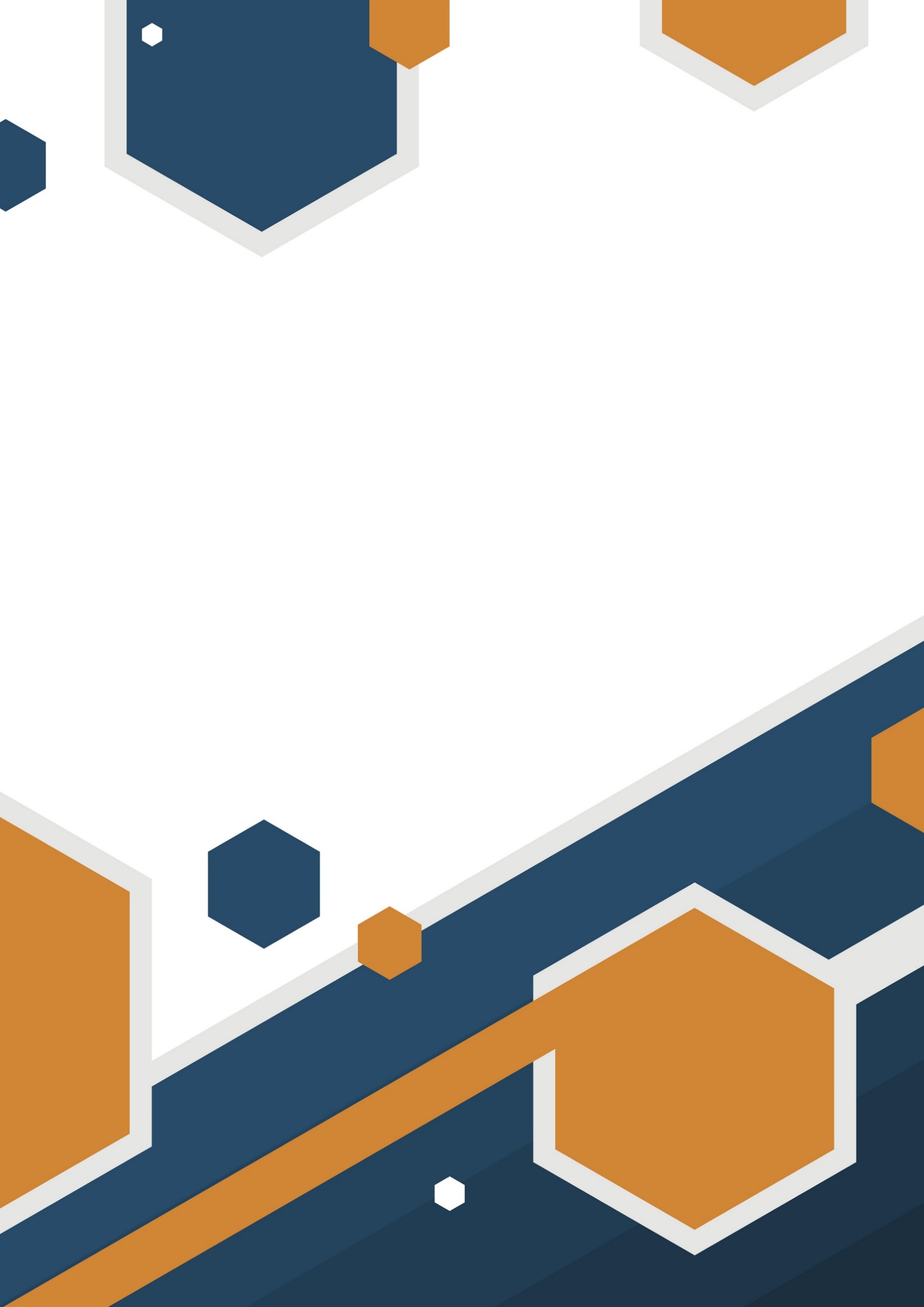 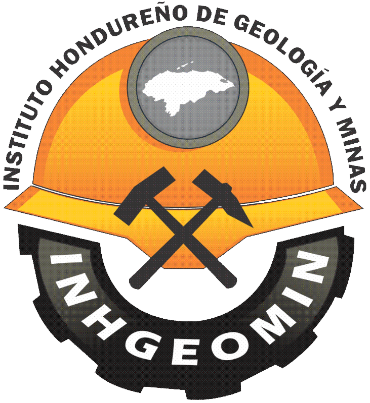 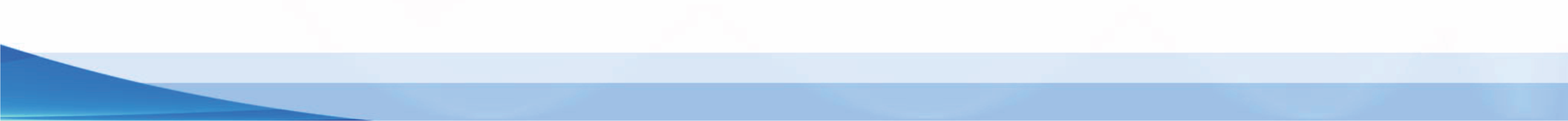 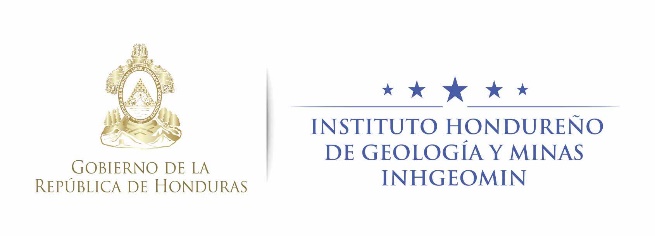 